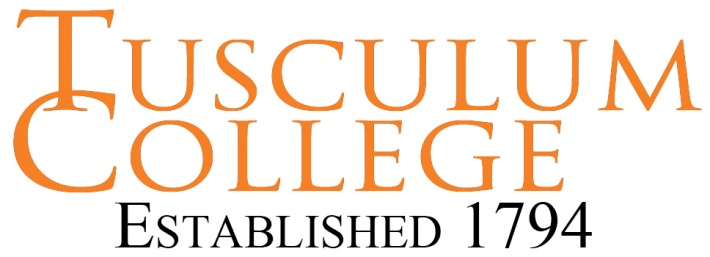 DRESS FOR SUCCESS – MENMen’s Business Professional –Interview ClothingWear a conservative, dark suit in solid colors or subtle pin-stripe in black, brown, navy or greyKeep jackets buttoned when standing, unbuttoned when seated; so avoid double-breasted jacketsCheck fit:  sleeve hem should fall ½ inch below wrist and shirt hem should fall ½ inch below jacket hemWear suit pants that match in color and fabricCheck fit:   pant hem should have a slight crease in front and reach the top of the shoe and top of heel in back.Wear a conservative tie in pattern and colorTie length should just reach your beltWear a white or light blue long sleeve, collared shirtPress shirt with starch or dry cleanCheck fit:  shirt sleeve hem should extend ½ inch beyond jacket sleeve hemPolished leather conservative style shoes in black or brownWear dark, calf-length, socks that match shoes in black or brownWear a belt matched to shoe colorEarrings may not appeal to conservative recruitersWear minimal or no jewelry other than a conservative watchFresh haircut is recommended, long hair may present a barrier to hire for some employers, facial hair should be neatly groomed, clean-shaven is best.Prepare For the InterviewDry clean suit one week prior, unpack and press clothing the night before the interviewRemove lint, dangling threads, and tacking stitches found in new suitsBring a portfolio to house resumes, business cards, pen and notepad, don’t bring a backpack to interviewsCover tattoos and piercings with clothing, other than ears.Make sure all clothing is clean, pressed, hemmed and fits appropriatelyAvoid strong after-shave or cologne